Wie heißen diese Dinge? Match picture and word!Die Maus/ die Tastatur/ die Webcam/ die Kamera/ die E-mail/der Bildschirm/ der Laptop/ der Monitor/ der Drucker/das Internet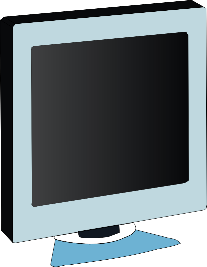 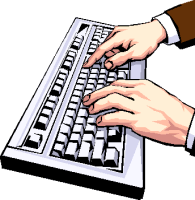 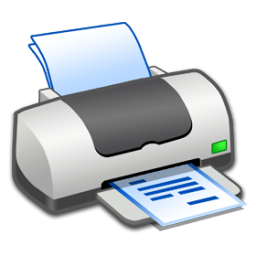 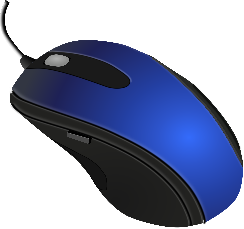 __________________________________________________________________________________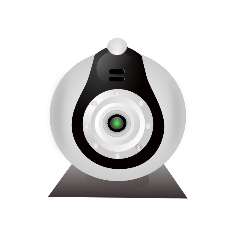 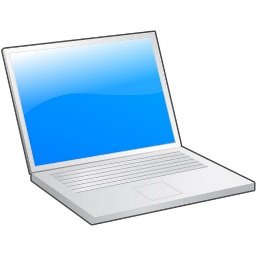 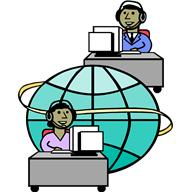 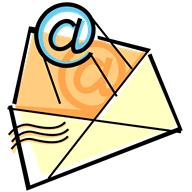 __________________________________________________________________________________Präpositionen mit Dativ! Fill in the correct preposition and article!____________________ Tastatur kannst du schreiben oder tippen.____________________ Internet kann man surfen und Informationen finden.____________________ Kamera kannst du Filme machen.____________________ Drucker kannst du Dokumente drucken.____________________ Bildschirm kann man Bilder sehen.____________________ E-Mail kannst du einen Brief schreiben.Meine Lehrerin arbeitet oft ____________________ Laptop.Beantworte die Fragen!Hast du einen Computer oder einen Laptop zu Hause?__________________________________________________________________________________Wo ist der Computer zu Hause?__________________________________________________________________________________Wann spielst du auf deinem Computer?__________________________________________________________________________________Was kannst du mit einem Computer alles machen? __________________________________________________________________________________In welchen Fächern brauchst du manchmal einen Computer?__________________________________________________________________________________Welches Verb passt?Im Internet		_______________________________________________Auf der Tastatur	_______________________________________________Eine E-Mail		_______________________________________________Ein Dokument auf dem Drucker________________________________________Informationen		_______________________________________________Auf dem Computer	_______________________________________________Musik			_______________________________________________Fotos auf Facebook	_______________________________________________www.eegitimim.com 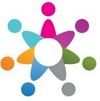 